大阪府議会における二酸化炭素排出量の見える化と取組みについて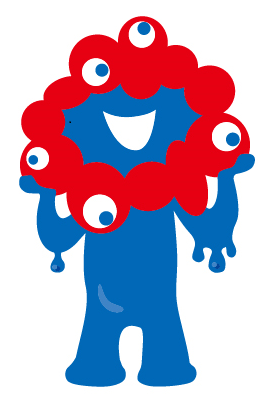 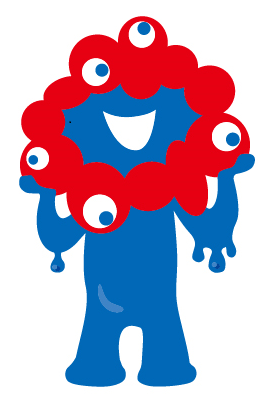 大阪府では、２０５０年に二酸化炭素排出量実質ゼロを目指すとともに、２０２５年大阪・関西万博はSDGs達成への貢献を目標に掲げています。万博の成功を目指す大阪府議会としてもカーボンニュートラル社会の実現に向け率先して取り組むため、議会における二酸化炭素排出量の見える化を実施しています。昨年度に引き続き、大阪府議会が年間どれだけの二酸化炭素を排出しているのか、令和３年度決算額をもとに算出しました。この結果を踏まえ、府議会としても取組みを継続していきます。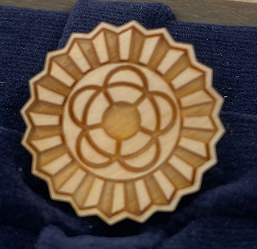 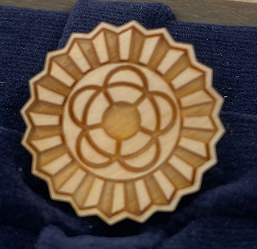 